Hokitika Highland Dancing Competitions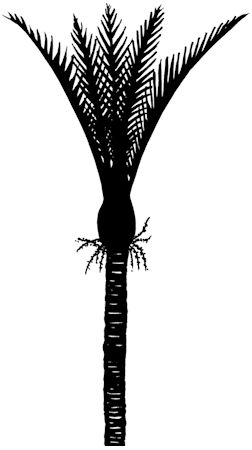 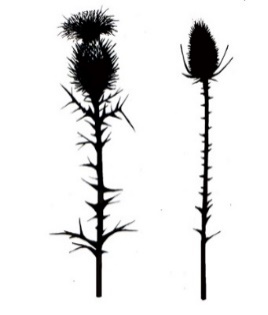 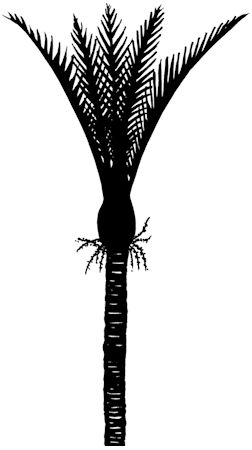 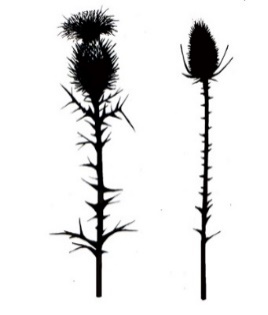 Saturday 29 June 2024St Mary’s School Hall, 87 Sewell Street, HokitikaCommencing 9:30amPermit issued 8/4/2024 (Cushla Piesse)Adjudicator: Mrs Helen Gilchrist (Nelson)Trophy ListWe will notify competitors of the trophy list on the programme emailed after entries close.As this is a new competition, we are still awaiting decisions from some people about the naming of cups/trophies and felt it was more important to open the entries than wait for these decisions.Hokitika Highland Dancing CompetitionsSaturday 29 June 2024ENTRY FORMPlease use one form per competitor. Entries close 14 June 2024.Name 			Address Email 			Phone P&D Reg. Number 	Date of birth Teacher Please use check box to indicate which dances you would like to enterClass 1 Novice Highland Fling Under 14 Class 2 Single Time Irish Jig Local OpenClass 3 Highland Fling 6 & underClass 4 Irish Jig 6 & underClass 5 Highland Fling Under 8Class 6 Sword Dance Under 8 (Matariki Award)Class 7 Irish Jig Under 8Class 8 Highland Fling Under 10Class 9 Sword Dance Under 10Class 10 Irish Jig Under 10 (Matariki Award)Class 11 Sailors Hornpipe Under 10Class 12 Highland Fling Under 12 (Matariki Award)Class 13 Sword Dance Under 12Class 14 Irish Jig Under 12Class 15 Sailors Hornpipe Under 12Class 16 Sword Dance Under 14Class 17 Seann Triubhas Under 14Class 18 Highland Reel Under 14 (Matariki Award) sub Highland FlingClass 19 Irish Jig Under 14Class 20 Sailors Hornpipe Under 14Class 21 Highland Fling OpenClass 22 Seann Triubhas OpenClass 23 Reel O’Tulloch Open sub Sword DanceClass 24 Irish Hornpipe Open (Matariki Award)Class 25 Double Time Irish Jig OpenClass 26 Sailors Hornpipe OpenClass 27 Highland Fling Restricted Under 14Class 28 Sword Dance Restricted Under 14Class 29 Irish Jig Restricted Under 14Class 30 Double Sword Under 14Partners name Novice: for competitors who have not won a first prize in any danceRestricted: for competitors who have not won more than three first places in the dance statedLocal: defined as resident in either the Buller, Grey or Westland districtsEntry Fees: 	$4.00 per dance under 14 years (excluding Matariki Award classes 6, 10, 12, 17, 25)		$5.00 per Matariki award (classes 6, 10, 12, 18, 24) and Open (classes 21, 22, 23, 25, 26)		$10.00 Administration Fee per family		Music fee is included in entry fee		Late entries = double fees. No refunds available after closing date of entries.Entries Close: 14 June 2024Please email entries to greymouthhighlanddancing@gmail.com or post toGreymouth Highland Dancingc/- 138 Coulson RoadParoaGreymouth 7805Programme: A programme will be emailed to all competitors following the closing of entries. Competitors dancing order will be randomly drawn and published in the programme, but this is subject to change at the committees’ discretion.Rules and ConditionsAll events conducted under the NZ Piping & Dancing Association rulesAll entries must be accompanied by correct paymentDancers compete at their own riskCurrent NZ P&D registration must be shown when uplifting numberPrizes as follows: All classes under 14 (excluding class 1) = 1st, 2nd and 3rd ribbonsOpen classes (excluding class 24) = 1st $10, 2nd $7, 3rd $5Matariki Award and Novice Highland Fling (classes 1, 6, 10, 12, 18, 24) = rosettes for 1st, 2nd, 3rd VHC, HC and C certificates will be awarded at the discretion of the adjudicatorIn the case of more than 15 competitors in any class a 4th place ribbon will be awarded.In Reel classes where there are insufficient entries a solo dance will be substitutedDouble sword entry (class 30) is payable by both competitors, partners name must be stated on entry formPiping and Dancing Association of New Zealand (Inc) Disclaimer“By entering this competition or event, I agree to hereby grant the Piping and Dancing Association of New Zealand (Association) the right to use my name, image, photograph, picture or video captured performance in connection with the Association. This includes granting the Association all rights to reproduce, edit, exhibit or otherwise exploit my name, image, photograph, picture or video captured performance, in whole or in part, in any media publication, Association website or materials or other Association publication”“If you elect not to grant the Association the right to use your image, it is your responsibility to remove yourself from situations where photos are likely to be taken, such as at presentation time. The Association does not guarantee that your image will not be published as part of a larger group or performance photograph, and by participating in the competition you automatically waive your rights in respect of such images”Order of EventsClass 1		Novice Highland Fling Under 14	Class 21		Highland Fling OpenClass 9		Sword Dance Under 10Class 17		Seann Triubhas Under 14Class 6		Sword Dance Under 8Class 12		Highland Fling Under 12Class 28		Restricted Sword Dance Under 14Class 3		Highland Fling 6 & under Class 16		Sword Dance Under 14Class 30		Double Sword Under 14Class 22		Seann Triubhas OpenClass 8		Highland Fling Under 10Class 18		Highland Reel Under 14Class 5		Highland Fling Under 8Class 13		Sword Dance Under 12Class 27		Restricted Highland Fling Under 14Class 23		Reel O’Tulloch OpenLUNCH Class 20		Sailors Hornpipe Under 14Class 11		Sailors Hornpipe Under 10Class 26		Sailors Hornpipe OpenClass 15		Sailors Hornpipe Under 12 Class 7		Irish Jig Under 8Class 2		Single Time Irish Jig Local OpenClass 19		Irish Jig Under 14Class 29		Restricted Irish Jig Under 14Class 10		Irish Jig Under 10Class 25		Double Time Irish Jig OpenClass 4		Irish Jig 6 & underClass 14		Irish Jig Under 12Class 24		Irish Hornpipe OpenEntry subtotalAdmin fee$10.00 (payable once per family)Optional donation towards the purchase of more cups for the competitionEntry total paidYes/No to P&D disclaimer (see below)Date of internet banking paymentGreymouth Highland Dancing38 9010 0097038 02Please use competitors name as referenceEmail entries togreymouthhighlanddancing@gmail.com